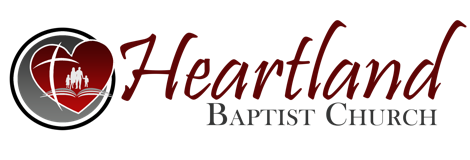 Systematic TheologySoteriology: The Doctrine of SalvationIII.  WHAT ARE THE FIVE POINTS OF ___________________?  Calvinism gets its name from the Protestant reformer ______________ _______________.  Born in ______________ in 1509, he originally pursued a career as a _______________.  In 1533 while still a Roman ______________, he read several of Martin Luther’s sermons and started on the road to ___________________.  The record of his conversion to Christ is _______________ and he still showed actions of ___________________ in the Roman system.  In 1536, he published his first addition of ________________ of the Christian ________________. Much of what he believed and taught came from the writings of _______________ who lived from 354 to 430 AD.  Augustine taught and ________________ many of Rome’s heretical doctrines including infant ______________, no salvation outside the Catholic church, the _________________ of Mary and so on.  Twenty-five years after Calvin died, Reformers got together for a ______________ in Dort, Netherlands verifying the main doctrines of the Reformed Church which included the ________ points which were in opposition to __________________.   It became an __________________ - T.U.L.I.P.    A. _____________ __________________ (INABILITY)        “Man, by his fall into a state of sin, has wholly lost all ability of         will to any spiritual good accompanying salvation: so as a natural             man, being altogether adverse from that which is good, and dead       in sin, is _________ ___________, by his own strength, to convert       himself, or to ______________ himself thereunto.”  Westminster      Confession.  They are saying since man is dead in trespasses and       sins, he cannot _____________ to the Gospel message, he cannot       repent unless God _______________ him first. Eph 2:1; Col 2:13       But what does the Bible say?      1. Salvation is the ____________ of ___________. Rom 6:23           What ______________ is needed to receive a gift?      2. If “dead” ones _______________ respond, then why Titus 2:11?        3. Even though the "natural man receiveth not the things of the          Spirit of God …"  He can ________________ the good news of           salvation as the Spirit convicts of sin. Jn 16:8; Acts 2:37        4. Acts 17:30 - God is __________________ "...all men            everywhere…"  Pretty ___________________!      5. Acts 11:18 - Repentance and faith comes before life          _______________. Jn 3:15, 36; 5:24; 20:31       6. Believing in Christ for salvation is not the result of regeneration          but the ___________ of it. Rom 10:8, 17; Heb 4:2; 1 Pt 1:23               It doesn’t say that faith is a ___________.  Salvation is the gift of          God!  Man can respond after ______________ what the Word of          God says by the ______________ power of the Holy Ghost.           That is not _________________.  Becoming a new creature in          Christ ______________ repentance and faith.       7. Total _______________ teaches that man being dead spiritually          is as a _____________ which cannot respond to anything thus          man has no _____________ will.  However, God’s Word is          quick, or alive and able to make the dead man to          ___________________ the Gospel message. He 4:12; Ro 10:17      8. Looking at death Scripturally, we see it as a _______________.           Man can choose to ________________ that separation through         faith in Christ.  The Spirit ______________ with God’s Word          bringing the “_____________” man to an understanding and          _______________ leading to salvation. 2 Ti 3:15-16, cf. Gen 2:7       9. If anything, men are ______________. 2 Cor 4:3-6, Jn 1:4-9, 12    